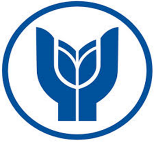 T.C. YAŞAR ÜNİVERSİTESİMeslek YüksekokuluTasarım Bölümü Grafik Tasarımı ProgramıMGGP 2110 Görsel Tasarım Değerlendirme YöntemiDersler, çalışılması istenilen konu ile ilgili yön bilgi verildikten sonra, öğrencinin konuyla yönelik araştırma yapmasıyla başlar. Yapılan araştırmalar sonucu, kavramsal altyapı ve var olan örnekler üzerinden farklı ne yapılabileceği de göz önüne alınarak eskiz/tasarım çalışmalarına geçilir. Tasarım aşamasında; yeterli araştırma, fikir ve uygulamada özgünlük, teknik yeterlilik, sınıf içi çalışma ve proje üzerine görüş alma önemlidir. Bu sebeple, atölye derslerinde sadece son ürün ya da sadece süreç değil, tamamı değerlendirilerek öğrencinin notu belirlenmektedir.Öğrencinin, Adı Soyadı, Numarası : 1. Öğrencinin proje değerlendirmesi ve aldığı notlara ilişkin bilgi paylaşımı bu belge üzerinden birebir verilecektir.2. Teslim alınan proje/ler 2 yıl dijital ortamda arşivlenecektir. Asıllar bölüm arşivine teslim edilecektir.3. Öğrencinin dersten geçme notu ders izlencesindeki ölçme ve değerlendirme sistemine göre (ara sınav, proje ve yarıyıl sonu final projesi vs.) hesaplanacaktır.Dersi Veren:  Adı Soyadı / Ünvanı / İmza /  ../ ../ 2020A. Tansel ÖZALP  Öğrt. Görv.Proje Değerlendirme Ölçütleri AçıklamaDönem Katkı PayıÖğrencinin NotuÖğrencinin NotuÖğrencinin NotuÖğrencinin NotuProjeye içerik detayı veya nota ilişkin açıklama. (Gerekli görülürse)Teslim Edilecekler ve Değerlendirme ÖlçütleriProje Değerlendirme Ölçütleri AçıklamaDönem Katkı Payı1.proje2.proje3.proje4.projeProjeye içerik detayı veya nota ilişkin açıklama. (Gerekli görülürse)Teslim Edilecekler ve Değerlendirme ÖlçütleriAraştırma20%Konu gereğince içerik araştırması, alan araştırması, yapılan örneklerin incelenmesi. Önerilen teknik/malzeme hakkında araştırma yapılması. Ön çalışmalar, eskiz sunumu.Tasarım (Geliştirme) / Uygulama50%Yeni yaklaşım önerileri, özgünlük, uygulamada yetkinlik, işlevsellik, görsel bütünlük, biçim-içerik ilişkisi.Teslim ve Sunum20%Teslim kriterlerine uymak, sunum nitelik ve yeterliliği. (Pafta, dosya, maket teslimi vb).Katılım10%Derslere zamanında, konu gereğince yapılması gereken uygulamalarla birlikte gelinmesi ve konu üzerinde ders saatleri süresince çalışılarak kritik alınması.Toplam100%